Use information you learned from our textbook Our Worldview to complete the following diagrams. 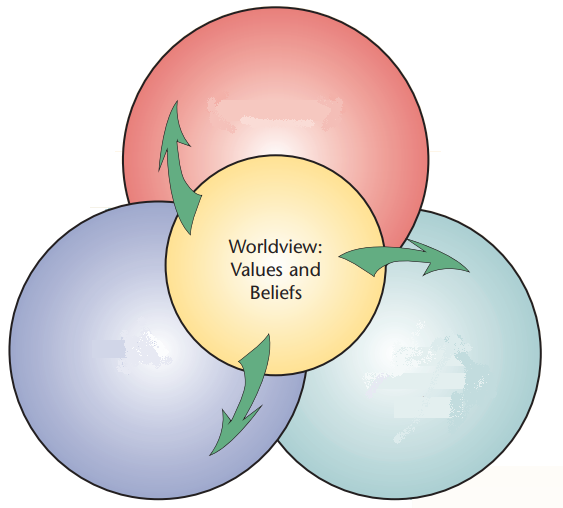 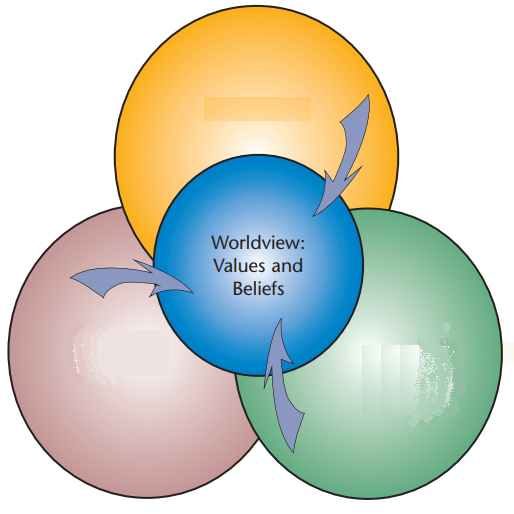 Using the diagram above, give an example of how Renaissance worldview was shaped.From the knowledge we’ve gained in class, what is one example of a “Renaissance Idea” that is still a part of the Canadian worldview today?Choose one of the following:Explain how this person/event/circumstance/route contributed to the start of the Renaissance. _______________________________________________________ _______________________________________________________ _______________________________________________________ _______________________________________________________ _______________________________________________________ _______________________________________________________ In the feudal system, what kinds of things would a noble worry about? What kinds of things would a peasant worry about? Who do you think had a more stressful existence? Why?_______________________________________________________ _______________________________________________________ _______________________________________________________ _______________________________________________________ _______________________________________________________ _______________________________________________________ 